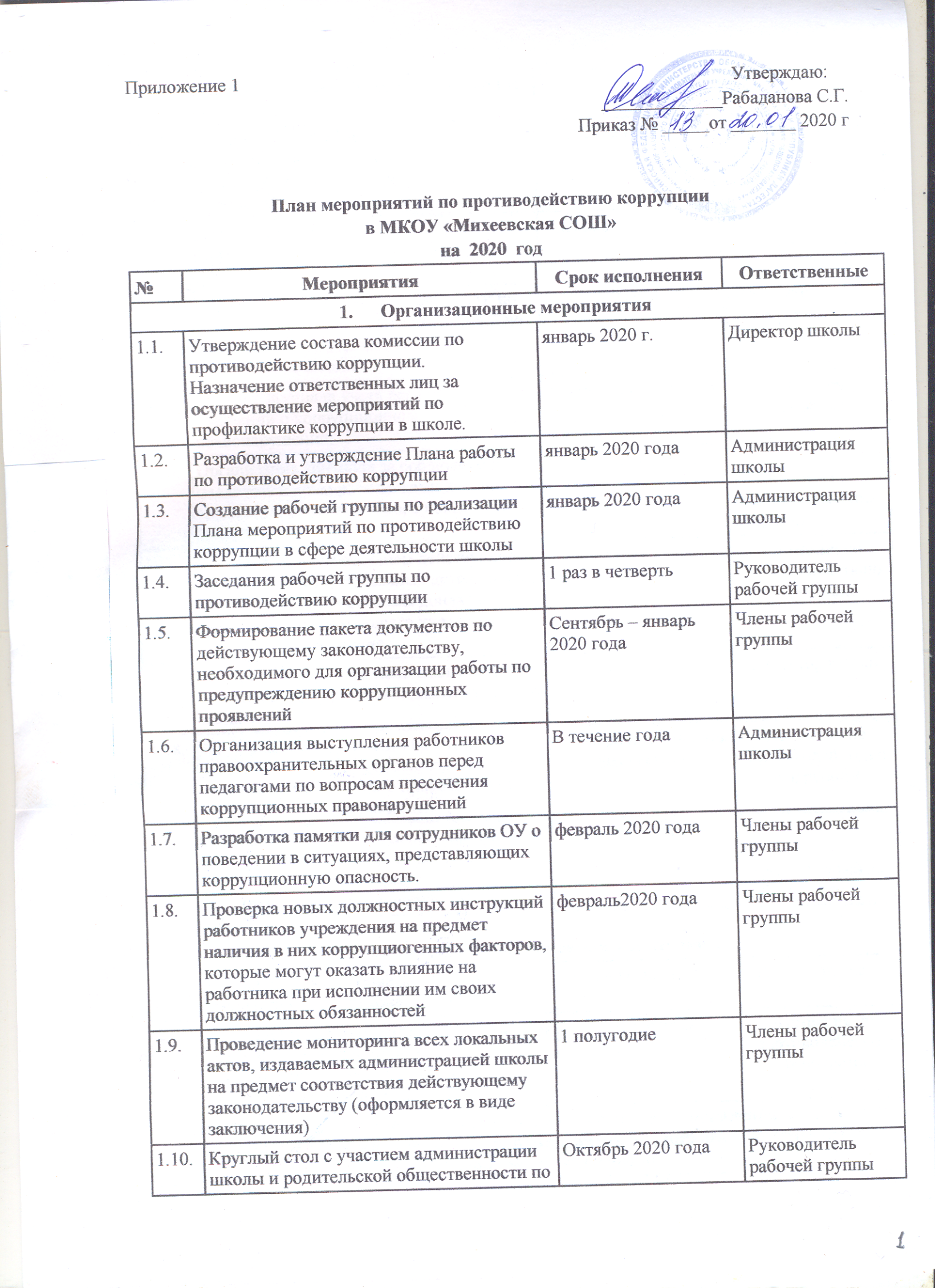 1.11. Осуществление учета муниципального имущества, эффективного его использования Администрация школы В течение годаВ течение года  Администрация школы1.12.Организация и проведение Международного дня борьбы с коррупцией9 декабряЗаместительдиректора по ВР1.13.Заседание педагогического совета ОУ по итогам реализации плана мероприятий по противодействию коррупции в сфере деятельности школыМай 2020 годаЗаместители директора 1.14.Ведение Журнала учета регистраций заявлений о коррупционном правонарушении.По мере поступления жалобСекретарькомиссии1.15.Организация контроля за соблюдением педагогическими работниками школы кодекса этики и служебного поведения сотрудников В течение годаКомиссия по противодействию коррупции1.16.Контроль за соответствием действующему законодательству локальных актов школы, устанавливающих системы доплат и надбавок стимулирующего характера и системы премированияВ течение годаКомиссия по противодействию коррупции1.17.Контроль за целевым использованием всех уровней бюджета и внебюджетных средств школыПостоянноДиректор школы1.18.Организация занятий по изучению педагогическими работниками школы законодательства РФ о противодействии коррупции.По мере поступления документовКомиссия по противодействию коррупции1.19.Размещение на сайте школы информации об антикоррупционных мероприятиях и нормативной базы в сфере противодействия коррупции.В течение годаОтветственный за работу сайта2.      Участие в антикоррупционном мониторинге2.      Участие в антикоррупционном мониторинге2.      Участие в антикоррупционном мониторинге2.      Участие в антикоррупционном мониторинге2.1.Регулярное проведение мониторинга коррупционных правонарушений1 раз в четвертьРабочая группа2.2.Оказание содействия правоохранительным органам в проведении проверок информации по коррупционным правонарушениям в школеПостоянноКомиссия по противодействию коррупции      3. Привлечение граждан и представителей органов самоуправления школы к реализации антикоррупционной политики, антикоррупционная пропаганда и информационное обеспечение      3. Привлечение граждан и представителей органов самоуправления школы к реализации антикоррупционной политики, антикоррупционная пропаганда и информационное обеспечение      3. Привлечение граждан и представителей органов самоуправления школы к реализации антикоррупционной политики, антикоррупционная пропаганда и информационное обеспечение      3. Привлечение граждан и представителей органов самоуправления школы к реализации антикоррупционной политики, антикоррупционная пропаганда и информационное обеспечение3.1.Оформление информационного стенда «Коррупции – нет!»Август 2020 годаЧлены рабочей группы3.2.Размещение на общедоступных местах в школе и на школьном сайте:-устава с целью ознакомления родителей с информацией о бесплатном образовании;-адреса и телефоны органов, куда должны обращаться граждане в случае проявления коррупционных действий: фактов вымогательства, взяточничества и других проявлений коррупцииАвгуст 2020годаЗаместитель директора по ВР.3.3.Рассмотрение в соответствии с действующим законодательством обращений граждан, содержащих сведения о коррупции по вопросам, находящимся в компетенции администрации школыПо мере поступленияДиректор школы3.4.Информирование участников образовательного процесса и населения через официальный сайт о ходе реализации антикоррупционной политикиВ течение годаЗаместитель директора по ВР3.5.Информирование правоохранительных органов о выявленных фактах коррупции в сфере деятельностиВ случае выявленияДиректор3.6.Проведение классных собраний с целью разъяснения политики школы в отношении коррупцииВ течение годаАдминистрация школы, классные руководители3.7.Привлечение родительской общественности для участия в работе жюри школьных конкурсов.По мере проведения в течение годаЗаместитель директора по ВР3.8.Подготовка отчётов о реализации плана мероприятий по противодействию коррупции, размещение отчётов на сайте школыДекабрь, майРуководитель рабочей группы3.9.Приглашение специалистов из правоохранительных органов на родительские собрания, классные часы с учащимися1 раз в полугодиеЗаместитель директора по ВР 3.10.Содействие участию родительской общественности в учебно-воспитательном процессе в установленном законодательстве порядке.ПостоянноКомиссия по противодействию коррупции3.11.Организация проведения анкетирования родителей обучающихся школы по вопросам противодействия коррупции.1 раз в годЗаместитель директора по 4.      Антикоррупционное образование4.      Антикоррупционное образование4.      Антикоррупционное образование4.      Антикоррупционное образование4.1.Включение в рабочие программы по литературному чтению, окружающему миру, истории, обществознанию, литературе, реализуемые, элементов антикоррупционного воспитания, направленных на решение задач формирования антикоррупционного мировоззрения, повышения уровня правосознания и правовой культуры учащихсяАвгуст 2020 годаУчителя - предметники Заместители директора по УВР4.2.Организация повышения квалификации педагогических работников по формированию антикоррупционных установок личности учащихсяВ течение годаДиректор Заместители директора по УВР4.3.Организация книжных выставок «Права человека», «Закон в твоей жизни»Январь 2020 годабиблиотекарь4.3.Конкурс среди учащихся на лучший плакат антикоррупционной направленности 2-9кл.Декабрь 2020 годаПреподаватель ИЗО4.4.Проведение тематических классных часов «Наши права – наши обязанности», «Право на образование» и др.В течение учебного годаКлассные руководители, заместитель директор по ВР4.5.Система воспитательной работы по формированию антикоррупционного мировоззрения.Классные часы.1-9 классыДень правовых знаний: «Конвенция о правах ребенка».1-4 классы – «Подарки и другие способы благодарности».5-9 классы – «Преимущество соблюдения законов».1-4 классы – «Можно и нельзя».5-9 классы – «Коррупционное поведение: возможные последствия».1-4 классы - «Что такое хорошо, и что такое плохо?».5-9 классы – «Государство и человек: конфликт интересов».1-4 классы – «Как сказать спасибо?».5-8 классы – «Что значит быть представителем власти?».9- классы – «Поступить в колледжи». 1 сентября 2020Октябрь 2020Декабрь 2020Февраль 2020Май 2020Зам. директора по ВР., классные руководители.4.6.Система воспитательной работы по формированию антикоррупционного мировоззрения в  школе.9 класс.Введен в курс обществознания:Государство. Государство и человек: конфликт интересов.Выборы. Требования к человеку, облеченному властью.Закон и необходимость его соблюдения. Правовое государство.Как решить проблему коррупции. Законодательная власть.Судебная власть.Права человека.Права ребенка.Защита прав человека.ПреступлениеВ соответствии с тематическим планированием и рабочими программами.Учителя истории и обществознания4.7Встреча с представителями  правоохранительных органов8-9 класс.Лекция на тему: «Общение с представителями власти и борьба с коррупцией».Цель - формирование антикоррупционного мировоззрения.В течение годаЗам. директора по ВР4.8Анкетирование учащихся 9 классов по вопросам коррупции в России.март 2020 г.Зам. директора по ВР.4.9Дебаты «Нет коррупции» для учащихся 8-9-х классов.Февраль 2020 г.Зам. директора по ВР4.10Круглый стол с участием родительского комитета школы «Коррупция и антикоррупционная политика школы»Сентябрь 2020 г.Директор школы4.11Конкурс плакатов «Нет коррупции». Для учащихся 5-8 классов.Декабрь 2020 г.Зам. директора по ВР.4.12Школьные линейки (5-9 класс)ЕжемесячноЗам. директора по ВР4.13Подведение итогов по антикоррупционной работе в 2019-2020 уч.  г. в школе на совещании директораМай 2020г.Рабочая  группаАдминистрация школы4.14.Проведение Недели правовых знанийРаз в полугодиеЗаместитель директора по ВР 